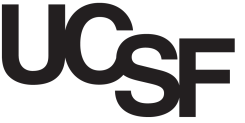 Alumni Association of UCSFBoard of DirectorsWednesday, September 19, 2012220 Montgomery Street, 5th Floor, San Francisco, CA 941046:00pm-8:00pm PST6:00pm – 6:20pm 	Dinner6:20pm – 6:30pm	Introductions and Welcome 	John Skhal, PresidentFrom President		6:30pm – 6:50pm	Guest Speaker			Renee Navarro, PharmD, MDVice Chancellor of Diversity & Outreach6:50pm – 7:05pm	Committee Updates			6:50pm – 6:53pm 	Advocacy: C. Rene Hughes6:53pm – 6:56pm 	Alumni-Student Engagement: Laura Elias6:56pm – 6:59pm	Alumni Weekend: Sue Walczak6:59pm – 7:02pm	Diversity & Outreach: Alma Martinez7:02pm – 7:05pm	Regional: Andrew Kaufteil7:05pm – 7:15pm 	Budget & Revenue and 		Dan Keller, TreasurerGrants Program7:15pm – 7:25pm	Benefits				Helen Shui, UCSF7:25pm – 7:40pm 	UCSF Updates				Andrew Kaufteil, UCSF7:40pm – 7:50pm	Nominations Committee		John Skhal, in place of Gordon FungAction on Board of Directors Applications7:50pm – 8:00pm	New Items			